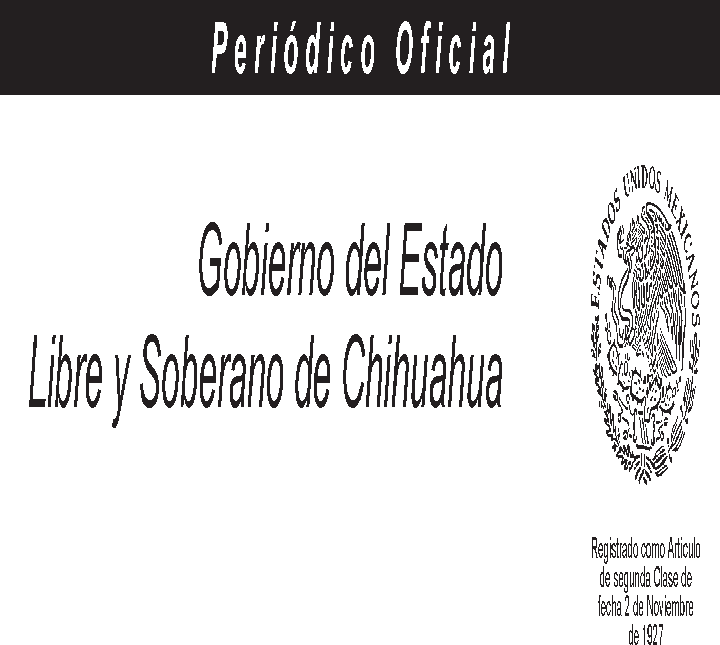 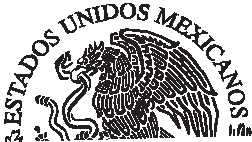 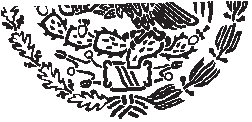 Todas las leyes y demás disposiciones supremas son obligatorias por el sólo hecho de publicarse en este Periódico.Responsable: La Secretaría General de Gobierno. Se publica los Miércoles y Sábados.Chihuahua, Chih., jueves 31 de diciembre de 2020.	No. 105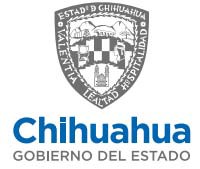 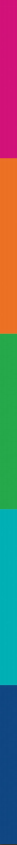 PRESUPUESTO DE EGRESOSCONTENIDO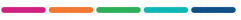 CLASIFICACIONES PRESUPUESTALES ARMONIZADASClasificación por Objeto del Gasto	1Clasificador por Objeto del Gasto por DependenciaClasificación Partida GenéricaClasificación Partida Genérica por DependenciaClasificación Administrativa	2Clasificación Administrativa por Orden de Gobierno Clasificación Administrativa por DependenciaClasificación Administrativa por Dependencia – Unidad Responsable Clasificación Administrativa por Entidades ParaestatalesClasificación Funcional del Gasto	3Clasificación Funcional del Gasto por Dependencia Clasificación Funcional del Gasto a nivel SubFunción Clasificación Nivel Función –Programa ‐ DependenciaClasificación por Tipo de Gasto	4Clasificador por Tipo de Gasto – ProgramaClasificador por Tipo de Gasto – Programa ‐ DependenciaPrioridades del Gasto	5Clasificación Programática	6Clasificación Programática Nivel Modalidad ‐ ProgramaAnalítico de Plazas	7Analítico de Plazas Burócratas     Subsistema Estatal de Educación por Plazas Subsistema Estatal de Educación por Horas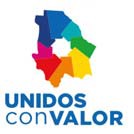 PRESUPUESTO DE EGRESOSCONTENIDOCLASIFICACIONES PRESUPUESTALES ARMONIZADASClasificación Gasto Programable – No Programable	8Clasificación Económica	9Clasificación Fuente de Financiamiento	10Clasificación Fuente Financiamiento– Tipo de Aportación Clasificación Fuente de Financiamiento Recurso ‐ LDF Clasificación Fuente de Financiamiento – LDFClasificación Fuente Financiamiento– Tipo de Aportación ‐ LDF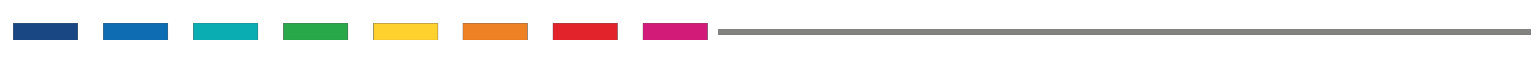 TOTAL	9,816	7,817	1,999GOBIERNO DEL ESTADO DE CHIHUAHUAAnalítico de Plazas 2021 Subsistema Estatal de Educación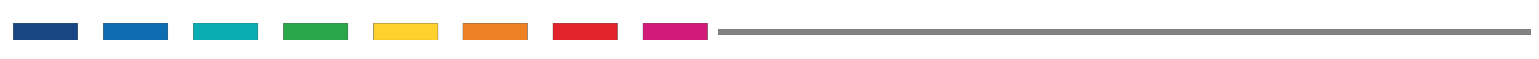 TOTAL PLAZAS	9,950GOBIERNO DEL ESTADO DE CHIHUAHUAAnalítico de Plazas 2021 Subsistema Estatal de EducaciónTOTAL HORAS	89,409PUESTOPLAZASPLAZASPLAZASREMUNERACIONESREMUNERACIONESPUESTOTOTALCONFIANZASINDICALIZADADEHASTAGOBERNADOR DEL ESTADO11059,179.0059,179.00SECRETARIO GENERAL DE GOBIERNO11038,045.0038,045.00FISCAL GENERAL DEL ESTADO11038,045.0038,045.00SECRETARIO1212038,045.0038,045.00COORDINADOR2121026,332.0038,045.00SECRETARIO PARTICULAR DEL C. GOBERNADOR11038,045.0038,045.00FISCAL ESPECIALIZADO88028,963.0028,963.00DIRECTOR9999026,332.0026,332.00JEFE DE DEPARTAMENTO277277020,055.0026,332.00JEFE DE OFICINA11020,055.0020,055.00RECAUDADOR6464016,295.0024,319.00PRESIDENTE DE LA JUNTA DE CONCILIACION Y ARBITRAJE44026,332.0026,332.00SRIO. GRAL. JUNTA DE CONCILIACION Y ARBITRAJE66020,055.0020,055.00JEFE DEL REGISTRO PUBLICO DE LA PROPIEDAD1010020,055.0020,055.00OFICIAL DEL REGISTRO CIVIL1717017,200.0020,055.00DELEGADO DE DESARROLLO URBANO44017,200.0026,332.00JUEZ DEL TRIBUNAL CENTRAL PARA MENORES11013,862.0013,862.00DELEGADO DE TRANSITO11013,462.0013,462.00DIRECTOR GENERAL1717026,332.0026,332.00COORDINADOR REGIONAL DE LA FISCALIA11020,458.0020,458.00REGISTRADOR66017,200.0017,200.00CONSEJERO JURIDICO11036,234.0036,234.00SUBSECRETARIO1313026,332.0038,045.00OFICIAL CALIFICADOR88013,337.0013,337.00PILOTO DE ALA FIJA33020,055.0020,055.00TECNICO AERONAUTICO ALA FIJA22020,055.0020,055.00TECNICO AERONAUTICO ALA ROTATIVA22020,055.0020,055.00TESORERO11026,332.0026,332.00INSPECTOR44017,543.0017,543.00OFICIAL55017,332.0017,332.00INGENIERO AERONAUTICO11019,102.0019,102.00AGENTE DEL MINISTERIO PUBLICO B11014,376.0014,376.00PERITO COORDINADOR DE UNIDAD ESPECIALIZADA2626014,191.0016,306.00PERITO PROFESIONAL225225014,191.0016,306.00PERITO TECNICO5858014,191.0014,191.00SUBRECAUDADOR66020,055.0023,242.00COMISIONADO33026,332.0028,963.00PRESIDENTE DE LA JUNTA ESPECIAL88020,055.0020,055.00COORDINADOR DE RECAUDACION44017,341.0017,341.00JEFE DE DIVISION4343017,200.0019,102.00PROCURADOR AUXILIAR DE LA DEFENSA DEL TRABAJO55013,337.0017,341.00SECRETARIO DE LA JUNTA DE CONCILIACION Y ARBITRAJE4747017,341.0017,341.00RESIDENTE DE OBRA1313015,237.0015,237.00JEFE DE SECCION1108,183.008,183.00COORDINADOR REGIONAL DE LA POLICIA MINISTERIAL INVESTIGADORA11020,458.0020,458.00COORDINADOR ESPECIAL "A" DE LA POLICIA MINISTERIAL INVESTIGADORA55017,707.0017,707.00COORDINADOR ESPECIAL "B" DE LA POLICIA MINISTERIAL INVESTIGADORA55017,332.0017,332.00COMANDANTE DE TRANSITO1111017,332.0017,332.00SUBCOORDINADOR11026,332.0026,332.00SUPERVISOR ADMINISTRATIVO361361017,200.0017,200.00AGENTE9393013,094.0013,094.00CELADOR A44020,335.0020,335.00CELADOR B1818015,156.0015,156.00CELADOR C212212012,137.0012,137.00CELADOR P9494012,137.0020,335.00OFICIAL DE LA POLICIA DE SEGURIDAD Y CUSTODIA1010020,335.0020,335.00SUBOFICIAL DE LA POLICIA DE SEGURIDAD Y CUSTODIA6161015,156.0015,156.00POLICIA DE SEGURIDAD Y CUSTODIA801801012,137.0012,137.00OFICIAL DE VIGILANCIA DE AUDIENCIAS JUDICIALES88020,335.0020,335.00SUBOFICIAL DE VIGILANCIA DE AUDIENCIAS JUDICIALES1919015,156.0015,156.00POLICIA DE VIGILANCIA DE AUDIENCIAS JUDICIALES108108012,137.0012,137.00OFICIAL DE LA POLICIA DE INVESTIGACION705705017,462.0017,462.00SUBOFICIAL DE LA POLICIA DE INVESTIGACION9494013,094.0013,094.00OFICIAL DE LA POLICIA VIAL178178013,094.0013,094.00OFICIAL DE LA COMISION ESTATAL DE SEGURIDAD2020017,332.0017,332.00SUBOFICIAL DE LA COMISION ESTATAL DE SEGURIDAD743743013,094.0013,094.00AGENTE DEL MINISTERIO PUBLICO A2323024,805.0024,805.00AGENTE DEL MINISTERIO PUBLICO B8989021,166.0021,166.00AGENTE DEL MINISTERIO PUBLICO C432432017,462.0017,462.00AGENTE DEL MINISTERIO PUBLICO D119119014,376.0014,376.00PERITO COORDINADOR DE INVESTIGACIÓN ESPECIALIZADA11020,055.0020,055.00POLICIA DE LA COMISION ESTATAL DE SEGURIDAD44013,094.0013,094.00PERITO COORDINADOR DE ZONA44020,458.0020,458.00AGENTE DEL MINISTERIO PUBLICO EN LITIGACION ORAL1111024,805.0024,805.00SUPERVISOR DE AUDITORIA1818014,225.0014,225.00AGENTE MINISTERIO PUBLICO ADSCRITO A FISCALIA1414021,166.0021,166.00AGENTE DEL MINISTERIO PUBLICO ADSCRITO A JUZGADOS2828018,506.0018,506.00AGENTE DEL MINISTERIO PUBLICO ADSCRITO A UNIDADES DE INVESTIGACION168168017,462.0017,462.00CONSULTOR JURIDICO6666013,337.0013,337.00ANALISTA PROGRAMADOR3838013,337.0013,337.00ANALISTA4343013,337.0013,337.00PUESTOPLAZASPLAZASPLAZASREMUNERACIONESREMUNERACIONESPUESTOTOTALCONFIANZASINDICALIZADADEHASTAAUDITOR FISCAL6868013,217.0013,217.00SUPERVISOR DE OBRA11013,337.0013,337.00MEDICO1818015,229.0021,468.00INGENIERO PROYECTISTA O DE OBRA11013,337.0013,337.00PERSONAL ESPECIALIZADO477477013,337.0013,337.00PSICOLOGO4141013,337.0013,337.00INSTRUCTOR88011,597.0011,597.00RESIDENTE DE CAMPO1414013,337.0013,337.00TECNICO EN COMPUTACION9909,809.009,809.00PERITO44014,191.0014,191.00CAPACITADOR22013,337.0013,337.00ANALISTA PRESUPUESTAL99013,337.0013,337.00FACILITADOR1313017,118.0017,118.00AUXILIAR DEL MINISTERIO PUBLICO1515014,376.0014,376.00REPRESENTANTE JUNTA DE CONCILIACION Y ARBITRAJE2323013,337.0013,337.00PRODISECTOR1111013,337.0013,337.00SUPERVISOR DE PROGRAMA2525015,237.0015,237.00SUBOFICIAL44014,376.0014,376.00AGENTE DEL MINISTERIO PUBLICO COORDINADOR DE DISTRITO44020,458.0020,458.00AGENTE "A" DE LA POLICIA MINISTERIAL INVESTIGADORA6565017,462.0017,462.00ASESOR TECNICO281281017,200.0026,332.00REPRESENTANTE11038,045.0038,045.00ASESOR JURIDICO1010017,118.0017,118.00ENFERMERA3030010,050.0010,050.00TRABAJADOR SOCIAL2929013,337.0013,337.00AUXILIAR ESPECIALIZADO12912908,183.008,183.00CAPTURISTA DE DATOS7707,088.007,088.00AGENTE "B" DE LA POLICIA MINISTERIAL INVESTIGADORA2020013,094.0013,094.00OFICIAL DE TRANSITO203203013,094.0013,094.00REPORTERO33012,158.0012,158.00INSPECTOR AGROPECUARIO Y FORESTAL6565010,631.0010,631.00INSPECTOR DE REGISTRO PUBLICO11013,337.0013,337.00INSPECTOR DEL TRABAJO1212013,337.0013,337.00INSPECTOR DE GOBERNACION9907,622.007,622.00COMANDANTE DE TRANSPORTE33016,992.0016,992.00INSPECTOR DE TRANSPORTE4848012,837.0012,837.00OPERADOR DE COMPUTADORA131309,809.009,809.00OPERADOR DE MAQUINA COPIADORA1105,407.005,407.00OPERADOR DE MAQUINARIA PESADA2207,622.007,622.00PERFORISTA DE BARRENACION1106,103.006,103.00SECRETARIA DE TITULAR DE DEPENDENCIA2424011,597.0011,597.00SECRETARIA DE JEFE DE DEPARTAMENTO505008,183.008,183.00MINISTRO EJECUTOR FISCAL303005,242.005,567.00MINISTRO EJECUTOR - J.C.A.2222013,337.0013,337.00CAJERO161607,088.007,088.00AGENTE DE INFORMACION55013,337.0013,337.00AUXILIAR ADMINISTRATIVO585806,231.006,231.00PRESIDENTE DE LA JUNTA DE CONCILIACION Y ARBITRAJE DE NVO. CASAS GRAN11026,332.0026,332.00COTIZADOR22013,337.0013,337.00SECRETARIA DE DIRECTOR303009,809.009,809.00COLECTOR DE RECAUDACION2727010,492.0015,600.00ANALISTA TACTICO33013,337.0013,337.00CRIMINOLOGO1010013,337.0013,337.00OPERADOR DE EMERGENCIA1414013,337.0013,337.00OPERADOR DE TAQUILLA5507,088.007,088.00TECNICO DE MANTENIMIENTO4408,031.008,031.00AUXILIAR DE BIBLIOTECA1108,730.008,730.00AUXILIAR DE MEDIATECA1108,730.008,730.00TECNICO DE ILUMINACION Y SONIDO161608,839.008,839.00TECNICO DE TRAMOYA9908,839.008,839.00TECNICO POLIVALENTE3309,018.009,018.00GUIA DE MUSEO8809,855.009,855.00TECNICO ESPECIALIZADO171709,970.009,970.00SUPERVISOR BIBLIOTECARIO11011,388.0011,388.00SUPERVISOR CASA CHIHUAHUA11011,388.0011,388.00PERSONAL ENCARGADO DE MEDIATECA Y BIBLIOTECA11015,188.0015,188.00CONTRABAJO22016,351.0016,351.00CORNO11016,351.0016,351.00FAGOT 1011016,351.0016,351.00FLAUTA11016,351.0016,351.00PERCUSIONES11016,351.0016,351.00PIANO11016,351.0016,351.00TROMPETA11016,351.0016,351.00VIOLAS55016,351.0017,153.00VIOLIN 1066016,351.0018,511.00VIOLIN 2044016,351.0016,351.00VIOLONCELLO44016,351.0016,351.00CLARINETE11016,826.0016,826.00CLARINETE PRINCIPAL11024,208.0024,208.00CONTRABAJO PRINCIPAL11024,208.0024,208.00CORNO PRINCIPAL11024,208.0024,208.00PUESTOPLAZASPLAZASPLAZASREMUNERACIONESREMUNERACIONESPUESTOTOTALCONFIANZASINDICALIZADADEHASTAFAGOT PRINCIPAL11024,208.0024,208.00FLAUTA PRINCIPAL11024,208.0024,208.00OBOE PRINCIPAL11024,208.0024,208.00TIMBAL PRINCIPAL11024,208.0024,208.00TROMBON PRINCIPAL11024,208.0024,208.00VIOLA PRINCIPAL11024,208.0024,208.00VIOLONCELLO PRINCIPAL11024,208.0024,208.00DIRECTOR GENERAL ORQUESTA11024,314.0024,314.00VIOLIN CONCERTINO11027,537.0027,537.00VIOLIN 2O PRINCIPAL11027,227.0027,227.00PARTITURAS22016,351.0016,351.00AUXILIAR DE MANTENIMIENTO5505,064.008,183.00SUPERVISOR DE INFRAESTRUCTURA11013,337.0013,337.00JEFE DE TALLER DE INFRAESTRUCTURA11013,337.0013,337.00AYUDANTE DE JEFE DE TALLER INFRAESTRUCTURA11011,794.0011,794.00INTENDENTE2207,622.007,622.00CONSERJE212105,064.005,567.00JARDINERO1105,064.005,064.00AUXILIAR DE INTENDENCIA1105,567.005,567.00VIGILANTE6607,088.009,809.00CHOFER6606,231.006,231.00COCINERO5506,231.006,231.00CHOFER DE AUTOBUS11013,337.0013,337.00AUXILIAR DE SERVICIOS6605,064.005,064.00AUXILIAR DE PROTECCION CIVIL1212013,337.0013,337.00AUXILIAR8809,943.0020,055.00POLIGRAFISTA99015,789.0015,789.00CONVENIO FISCAL ESTADO FEDERACION5509,663.0013,337.00JEFE DEL DEPARTAMENTO DE RELACIONES PUBLICAS11020,055.0020,055.00JEFE DE SECCION SIND.440448,183.008,183.00COMANDANTE DE TRANSITO SIND.20217,090.0017,090.00TECNICO EN COMPUTACION SIND.350359,809.009,809.00PERITO DE TRANSITO SIND.1801813,414.0013,414.00ENFERMERO SIND.30310,050.0010,050.00AUXILIAR ESPECIALIZADO SIND.57305738,183.008,183.00CAPTURISTA DE DATOS SIND.15401547,088.007,088.00OFICIAL DE TRANSITO SIND.5005013,168.0013,168.00TECNICO EN ILUMINACION O SONIDO SIND.4048,839.008,839.00MUSICO SIND.270278,183.008,183.00OPERADOR DE COMPUTADORA SIND.69706979,809.009,809.00TECNICO ESPECIALIZADO SIND280289,809.0012,911.00OPERADOR DE MAQUINA COPIADORA SIND.4045,407.005,407.00OPERADOR DE RADIOTELEFONIA SIND.3035,513.005,513.00OPERADOR DE MAQUINARIA PESADA SIND.230237,622.007,622.00OPERADOR DE RADIO DE TRANSITO SIND.2602613,414.0013,414.00OPERADOR DE IMPRENTA SIND.140147,622.007,622.00CAJERO SIND.470477,088.007,088.00AUXILIAR ADMINISTRATIVO SIND.13001306,231.006,231.00ESCRIBIENTE SIND.2028,183.008,183.00ALMACENISTA SIND.2025,722.005,722.00ARCHIVISTA SIND.5055,616.005,616.00FONTANERO SIND.6067,198.007,198.00ELECTRICISTA SIND.160167,198.007,198.00PINTOR SIND.6067,198.007,198.00CARPINTERO SIND.4047,198.007,198.00ALBANIL SIND.7077,198.007,198.00MECANICO DE MAQUINARIA PESADA SIND.9098,183.008,183.00INTENDENTE SIND.8087,622.007,622.00CONSERJE SIND.210215,064.005,567.00AUXILIAR DE INTENDENCIA SIND.6065,064.005,064.00CHOFER SIND.150156,231.006,231.00COCINERO SIND.2026,231.006,231.00VELADOR SIND.4045,156.005,156.00AUXILIAR DE SERVICIOS SIND.1015,064.005,064.00AUXILIAR OPERATIVO SIND.3035,064.005,064.00PLAZAS / PUESTONUMERO DE	REMUNERACIONESPLAZAS	DE	HASTACOORDINADOR DE ACTIVIDADES DEPORTIVAS Y CULTURALES329,793.0038,896.00COORDINADOR REGIONAL123,094.0030,134.00DIRECTOR6626,480.0036,268.00DOCENTE ACADEMICO5,7826,755.0023,552.00DOCENTE EDUCACION OBRERA794,269.007,211.00ENFERMERA27,820.007,820.00ESTUDIANTE2361.00361.00INSPECTOR ESCOLAR9216,992.0038,896.00JEFE DE SECCION117,870.0017,870.00PREFECTO2916,310.0011,297.00PSICOPEDAGOGO4012,317.0015,959.00SECRETARIA9365,250.007,546.00SUBDIRECTOR7114,755.0034,771.00TRABAJADOR MANUAL1,7774,751.007,274.00TRABAJADOR SOCIAL1757,323.0011,657.00ASESOR TECNICO PEDAGOGICO3614,094.0029,477.00PLAZAS / PUESTOHORASREMUNERACIONESREMUNERACIONESPLAZAS / PUESTOHORASDEHASTADOCENTE ACADEMICO54,335345.00651.00DOCENTE ADIESTRAMIENTO23,143372.00651.00DOCENTE EDUCACION FISICA11,931505.00651.00